НОРМАТИВНЫЕ ДОКУМЕНТЫ1. Федеральный закон Российской Федерации от 10.01.2003 №17-ФЗ «О железнодорожном транспорте в Российской Федерации».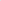 2. Федеральный закон Российской Федерации от 10.01.2003 №18-ФЗ «Устав железнодорожного транспорта Российской Федерации».З. Федеральный закон Российской Федерации от 6.03.2006 №З5-ФЗ «О противодействии терроризму».4. Федеральный закон Российской Федерации от 9.02.2007 №16-ФЗ «О транспортной безопасности».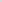 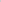 5, Федеральный закон Российской Федерации от 9.12.2010 №З52-ФЗ «О внесении изменений в Уголовный кодекс Российской Федерации».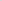 Федеральный закон Российской Федерации от 28.12. 2010 №З90-ФЗ «О безопасности».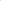 Федеральный закон Российской Федерации от 28, 12,2013 №426-ФЗ «О специальной оценке условий труда».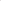 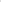 Федеральный закон Российской Федерации от 21.11.2011 №З2З-ФЗ «Об основах охраны здоровья граждан в Российской Федерации».Федеральный закон Российской Федерации от 23.02.2013 №15-ФЗ «Об охране здоровья граждан от воздействия окружающего табачного дыма и последствий потребления табака».Закон Российской Федерации от 7.02.1992 №2300-1 «О защите прав потребителей».Трудовой кодекс Российской Федерации от 30.12.2001 №197-ФЗ.Указ Президента Российской Федерации от 15.02.2006 №116 «О мерах по противодействию терроризму».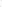 Указ Президента Российской Федерации от 31.03.2010 №403 «О создании комплексной системы обеспечения безопасности населения на транспорте».Указ Президента Российской Федерации от 18.02.2017 №74 «О признании в Российской Федерации документов и регистрационных знаков транспортных средств, выданных гражданам Украины и лицам без гражданства, постоянно проживающим на территориях отдельных районов Донецкой и Луганской областей Украины».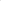 Постановление Правительства Российской Федерации от 7.04.2004 №184 «Вопросы Федеральной службы по надзору в сфере транспорта».Постановление Правительства Российской Федерации от 30.07.2004 №398 «Об утверждении Положения о Федеральной службе по надзору в сфере транспорта».17. Постановление Правительства Российской Федерации от 10, 12.2008 №940 «Об уровнях безопасности объектов транспортной инфраструктуры и транспортных средств и о порядке их объявления (установления)».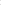 18. Постановление Правительства Российской Федерации от 9.09.2010 №409 «Об осуществлении должностными лицами федеральной службы по надзору в сфере транспорта контрольных (надзорных) функций».19. Постановление Правительства Российской Федерации от 25.12.1992 №621 «Об утверждении Положения о дисциплине работников железнодорожного транспорта Российской Федерации».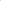 Распоряжение Правительства Российской Федерации от 17.06.2008 N2887p «Об утверждении Стратегии развития железнодорожного транспорта в Российской Федерации до 2030 года».«Соглашение о международном пассажирском сообщении» (СМПС) от 1.10,1951 (в ред. от 01„05.2010).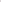 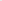 22. «Соглашение между железнодорожными администрациями государств-участников Содружества Независимых Государств, Грузии, Латвийской Республики, Литовской Республики, Эстонской Республики об особенностях применения отдельных норм Соглашения о международном пассажирском сообщении (СМПС) — ОП СМПС», утв. на 51-м заседании Совета по железнодорожному транспорту государств-участников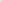 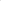 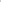 Содружества от 27-28 мая 1997 г. (протокол №18 (в ред. от 4-5.11 , 2015)«Соглашение об экономической ответственности за провоз безбилетных пассажиров, излишней ручной клади, неоформленного багажа и (или) грузобагажа в поездах, следующих в международном железнодорожном сообщении», утв. на 56-м заседании Совета по железнодорожному транспорту государств-участников Содружества от 17-18 мая 2012 г. (приложение №8 к протоколу).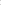 Приказ МПС России от 22.12.1994 №14Ц «О форменной одежде» (в ред. указания мпС от 10.10.1995 №1ОЗу).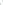 25. Приказ МПС России от 17.11.2000 № 28Ц «О порядке проверки знаний Правил технической эксплуатации железных дорог Российской Федерации, других нормативных актов МПС России и Положения о дисциплине работников железнодорожного транспорта Российской Федерации».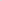 26. Приказ Минтранса России от 5,082008 №120 «Об утверждении форм перевозочных документов на перевозки пассажиров, багажа и грузобагажа, используемых при оказании услуг населению железнодорожным транспортом» (в ред. приказа Минтранса России от 21.04.2014 №110, с изм., внесенными решением Верховного Суда РФ от12.12.2013 №АКПШЗ-1О98).27. Приказ Минтранса России, ФСБ России, МВД России от 5.03.2010 №52/112/134 «Об утверждении Перечня потенциальных угроз совершения актов незаконного вмешательства в деятельность объектов транспортной инфраструктуры и транспортных средств».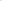 28. Приказ Минтранса России от 21.12.2010 N2286 «Об утверждении Правил технической эксплуатации железных дорог Российской Федерации» (в ред. приказов Минтранса России от 12.08.2011 №210, 04.06.2012 №162, от13.06.2012 №164, от 30.03.2015 №57, от 09.11.2015 №ЗЗО, от 25.12.2015 №З82, от 01.09.2016 №257).29. Приказ Минтранса России от 8.02.2011 №43 «Об утверждении Требований по обеспечению транспортной безопасности, учитывающих уровни безопасности для различных категорий объектов транспортной инфраструктуры и транспортных средств железнодорожного транспорта».Приказ Минтранса России от 19.07.2012 №243 «Об утверждении Порядка формирования и ведения автоматизированных данных о пассажирах, а также предоставления содержащихся в них данных».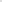 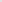 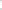 Приказ Минтранса России от 19.12.2013 №473 «Об утверждении Правил перевозок пассажиров, багажа, грузобагажа железнодорожным транспортом» (в ред. приказа Минтранса России от 27.08.2015 №267).Приказ Минтранса России, МВД России от 27.12.2013 №1022/487 «Об утверждении Инструкции по организации работы нарядов полиции линейных управлений (отделов) МВД России на железнодорожном, водном и воздушном транспорте и работников локомотивных и поездных бригад по обеспечению правопорядка в поездах дальнего следования и пригородного сообщения».Приказ Минтранса России от 18.12.2014 №344 «Об утверждении Положения о классификации, порядке расследования и учета транспортных происшествий и иных событии, связанных с нарушением правил безопасности движения и эксплуатации железнодорожного транспорта».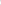 34, Приказ Минтранса России 6.11.2015 №329 «Об утверждении Порядка обеспечения условий доступности для пассажиров из числа инвалидов пассажирских вагонов, вокзалов, поездов дальнего следования и предоставляемых услуг на вокзалах и в поездах дальнего следования».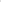 35. Приказ Минтранса России от 9.03.2016 №44 «Об утверждении оособенностей режима рабочего времени и времени отдыха, условий труда отдельных категорий работников железнодорожного транспорта общего пользования, работа которых непосредственно связана с движением поездов».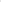 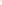 36. Приказ Минздравсоцразвития России от 22.10.2008 №582н «Об утверждении типовых норм бесплатной выдачи сертифицированных специальной одежды, специальной обуви и других средств индивидуальной защиты работникам железнодорожного транспорта Российской Федерации, занятым на работах с вредными и (или) опасными условиями труда, а также на работах, выполняемых в особых температурных условиях или связанных с загрязнением».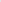 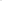 Приказ Минздравсоцразвития России от 4.05.2012 №477н «Об утверждении перечня состояний, при которых оказывается первая помощь, и перечня мероприятий по оказанию первой помощи».Приказ Минздравсоцразвития России от 5.05.2012 №498н «Об утверждении требований к комплектации изделиями медицинского назначения укладок для оказания первой помощи пострадавшим на железнодорожном транспорте при оказании услуг по перевозке пассажиров».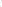 Приказ Минтруда России от 24.07.2013 №З28н «Об утверждении правил по охране труда при эксплуатации электроустановок»,«Отраслевые правила по охране труда в пассажирском хозяйстве федерального железнодорожного транспорта» ПОТ РО-13153-ЦЛ-92З-02, утв. мпс России от 20.112002.Санитарно-эпидемиологические правила «Санитарные правила по организации пассажирских перевозок на железнодорожном транспорте» СП 2.5, 1198-03, утв. постановлением Главного государственного санитарного врача РФ от 4.03.2003 №12.Постановление Главного государственного санитарного врача РФ от 26,092001 N924 «О введении в действие Санитарных правил» (вместе с «СанПиН 2.1.4.1074-01.2.1.4. Питьевая вода и водоснабжение населенных мест- Питьевая вода. Гигиенические требования к качеству воды централизованных систем питьевого водоснабжения. Контроль качества. Гигиенические требования к обеспечению безопасности систем горячего водоснабжения»).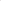 «Регламент о медико-санитарных требованиях к перевозкам организованных детских коллективов железнодорожным транспортом в международном сообщении», утв. на 49-м заседании Совета по железнодорожному транспорту СНГ от 20 ноября 2008 г. 21 ноября 2008 г (приложение к протоколу).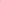 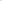 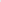 «Санитарные правила пассажирских перевозок на железнодорожном транспорте в международном сообщении», утв. на 28-м заседании Совета по железнодорожному транспорту государств-участников Содружества от 6-7.03.2001 (приложение N213 к протоколу) (в ред. от 4-5.112015).Санитарно-эпидемиологические правила СП 2.5.3157-14 «Санитарно-эпидемиологические требования к перевозке железнодорожным транспортом организованных групп детей», утв. постановлением главного государственного санитарного врача Российской Федерации от 21.01201446. «Правила пожарной безопасности на железнодорожном транспорте», утв. МПС России 11.11.1992 №ЦУО-П2 (в ред. приказа мпс России от 6.12.2001 №47).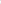 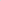 47. «Правила контроля пассажирских поездов и прицепных вагонов международного сообщения», утв. на 57-м заседании Совета по железнодорожному транспорту государств-участников Содружества от 27-2805,1999 (приложение к протоколу (в ред. от 16-17-10.2012)).48. «Правила оказания услуг по перевозкам на железнодорожном транспорте пассажиров, а также грузов, багажа и грузобагажа для личных, семейных, домашних и иных нужд, не связанных с осуществлением предпринимательской деятельности», утв. постановлением Правительства Российской Федерации от 2.03.2005 №111 (в ред. постановления Правительства РФ от 17.06.2015 № 597).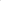 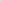 49. «Правила пользования пассажирскими вагонами в международном сообщении (ПППВ), утв. на 51-м заседании Совета по железнодорожному транспорту государств-участников Содружества 27-28.10.2009 (в ред. от 18-19.05.2016).50. Распоряжение ОАО «РЖД» от 25.05.2005 №772р «О технологическом контроле за санитарным состоянием пассажирских поездов дальнего следования и пригородного сообщения».51. Распоряжение ОАО «РЖД» от 4.05.2007 №792р «Об утверждении Регламента взаимодействия участников процесса организации сервисного обслуживания пассажиров в поездах ОАО «РЖД».52. Распоряжение ОАО «РЖД» от 24.05.2007 №959р «Об утверждении Инструкции по охране труда для проводника пассажирского вагона».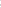 53. Распоряжение ОАО «РЖД» от 6.08.2007 №1493р «О порядке организации и обеспечения безопасности перевозок организованных групп детей».Распоряжение ОАО «РЖД» от 4.05.2009 №929р «О единой окраске вагонов пассажирских поездов принадлежности Федеральной пассажирской дирекции».Распоряжение ОАО «РЖД» от 5.11.2009 N22255p «О введении Инструкции по обеспечению пожарной безопасности в вагонах пассажирских поездов».56. Распоряжение ОАО «РЖД» от 12.04.2012 .№751p «О формировании бренд-ориентированного поведения персонала холдинга ОАО «РЖД».57. Распоряжение ОАО «РЖД» от 27.08.2013 №1835p «Об утверждении и вводе в действие правил по этике общения при обслуживании маломобильных пассажиров на железнодорожном транспорте».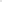 Распоряжение ОАО «РЖД» от 11.03.2014 №622р «Об утверждении и вводе в действие Технологии резервирования мест и организации перевозки пассажиров на местах для инвалидов в поездах дальнего следования».Распоряжение ОАО «РЖД» от 24.04.2014 N21016p «Регламент взаимодействия Центра содействия мобильности ОАО «РЖД» с участниками перевозочного процесса при обслуживании маломобильных пассажиров на железнодорожном транспорте».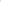 Распоряжение ОАО «РЖД» от 1.10.2014 №2318р «Об утверждении формы бланка «Универсальный билет».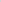 Распоряжение ОАО «РЖД» от 17.01.2015 №ббр «О проведении аттестации работников, производственная деятельность которых связана с движением поездов и маневровой работой на железнодорожных путях общего пользования ОАО «РЖД» (в ред. распоряжения ОАО «РЖД» от 19.04.2016 №695р).Распоряжение ОАО «РЖД» от 6.05.2015 №1143р «Об утверждении кодекса деловой этики ОАО «РЖД».Распоряжение ОАО «РЖД» от 30.03.2016 №549р «Об утверждении Памятки по обслуживанию пассажиров».Распоряжение ОАО «РЖД» от 6.07.2016 №1345p «Об утверждении Правил Программы лояльности «РЖД Бонус» холдинга «РЖД».Распоряжение ОАО «РЖД» от 21.08.2017 №1697р «Об утвержденииПоложения об организации расследования и учета транспортных происшествий и иных событий, связанных с нарушением правил безопасности движения и эксплуатации железнодорожного транспорта на инфраструктуре ОАО «РЖД».Распоряжение ОАО «РЖД» от 5.02.2018 №207р «Об утверждении порядка оформления на корпоративном веб-портале ОАО «РЖД» электронных билетов для проезда работников ОАО «РЖД» по личным надобностям в поездах дальнего следования с применением виртуального транспортного требования».Стандарт ОАО «РЖД» СТО РЖД «Система управления охраной труда в ОАО «РЖД». Электрическая безопасность. Общие положения», утв. распоряжением ОАО «РЖД» от 13,092011 №200Зр.Стандарт ОАО «ржд» СТО РЖД 1.15.009-2014 «Система управления пожарной безопасностью в ОАО «РЖД». Основные положения», утв. распоряжением ОАО «РЖД» от 10.012014 №13p.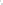 Стандарт ОАО «РЖД» СТО РЖД 03.001-2014 «Услуги на железнодорожном транспорте, Требования к обслуживанию маломобильных пассажиров», утв. распоряжением ОАО «РЖД» от 24.12.2014 N23102р.70. «Служебная инструкция к соглашению о международном пассажирском сообщении» (СИ к СМПС) (в ред. от 105.2010).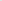 «Руководство по эксплуатации вагона пассажирского купейного с креслами для сидения (модель 61-4170)». Тверь: ОАО «Тверской вагоностроительный завод», 2001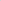 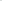 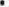 «Руководство по эксплуатации вагона пассажирского купейного (модель 61-4174)», Тверь: ОАО «Тверской вагоностроительный завод», 2000.73. «Руководство по эксплуатации вагона пассажирского купейного с установкой кондиционирования воздуха (модель 61-4179)». Тверь: ОАО «Тверской вагоностроительный завод», 1999.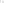 РЕКОМЕНДУЕМАЯ ЛИТЕРАТУРА 1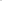 1. Альбом элементов и конструкций верхнего строения железнодорожного пути. М.: Транспорт, 2012.2, Воронова Н.И., Разинкин Н.Е., Соловьева ВЕН, Техническая эксплуатация пассажирских вагонов. М.: ФГУП ДПС) «УМЦ ЖДТ», 2016.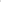 Глухов Н.И., Середина С.П., Лившиц А.В. Транспортная безопасность. комплект лекций: учебное пособие. М.: ФГУП ДПО «УЩ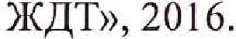 Клочкова Е.А. Охрана труда на железнодорожном транспорте. М.: Маршрут, 2010.Данный перечень не является исчерпывающим. В процессе подготовки и проведения занятий может быть использована иная литература, соответствующая требованиям, предъявляемым к профессиональному обучению в ОАО «РЖД».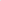 ЭЛЕКТРОННЫЕ ОБРАЗОВАТЕЛЬНЫЕ РЕСУРСЫЭлектронные учебные комплексы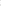 1. Правила по безопасному нахождению работников ОАО «РЖД» на железнодорожных путях. М.: ООО ИПЦ «Планета», 2013,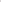 ИНТЕРНЕТ-РЕСУРСЫ1. www.mintrans.ru сайт Министерства транспорта Российской Федерации.2, www.rzd.ru — сайт ОАО «РЖД»,www.garant.ru — справочная система «Гарант».www.consultant.ru — справочная система «Консультант Плюс».www.onlinegazeta.info/gazeta goodok.htm	электронная версия газеты «Гудок».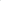 www.zdt-magazine.ru электронная	версия журнала «Железнодорожный транспорт».